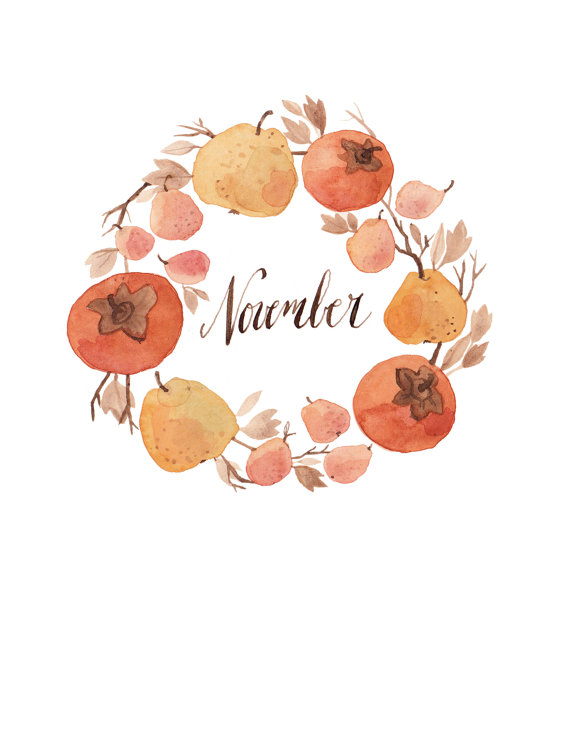 7 2 Corinthians 1:3-4								21 James 1:26-278 Philippians 4:6-9								22 James 2:1-49 Psalm 42: 1-6								23 James 2:5-710 Psalm 42: 7-11								24 James 2:8-1111 Psalm 63: 1-6								25 James 2:12-1312 Psalm 63: 7-11								26 James 2:14-1713 Jerimiah 29:11								27 James 2:18-1914 James 1:1									28 James 2:20-2415 James 1: 2-8						29 James 2:25-2616 James 1:9-11						30 Philippians 2:3-417 James 1:12-1518 James 1:16-1819 James 1:19-2120 James 1: 22-25                                                        Use the hashtag: #LWFPLAN